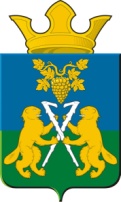 АДМИНИСТРАЦИЯ НИЦИНСКОГО СЕЛЬСКОГО ПОСЕЛЕНИЯСЛОБОДО-ТУРИНСКОГО МУНИЦИПАЛЬНОГО РАЙОНА СВЕРДЛОВСКОЙ ОБЛАСТИП О С Т А Н О В Л Е Н И ЕОт 01  февраля  2024 года                                                                                               с.Ницинское                                               №17Об утверждении Комплексного плана мероприятий по предупреждениювозникновения и распространения африканской чумы свиней на территории Ницинского сельского поселения Слободо-Туринского муниципального района Свердловской области в 2024- 2026 гг.    В соответствии с Законом Российской Федерации от 14 мая 1993 года №4979-1 «О ветеринарии», учитывая потенциальную опасность длясвиноводства, в целях предупреждения заноса, распространения и ликвидации (в случае возникновения) африканской чумы свиней на территории Ницинского сельского поселения Слободо-Туринского муниципального района Свердловской области, Устава Ницинского сельского поселения, администрация Ницинского сельского поселенияПОСТАНОВЛЯЕТ:1.Утвердить комплексный план мероприятий по предупреждениювозникновения и распространения африканской чумы свиней на территорииНицинского сельского поселения Слободо-Туринского муниципального района Свердловской области в 2024- 2026 гг. (приложение 1).2. Опубликовать настоящее постановление в печатном средстве массовой информации Думы и Администрации Ницинского сельского поселения «Информационный вестник Ницинского сельского поселения», а также обнародовать путем размещения на официальном сайте Ницинского сельского поселения (WWW.nicinskoe.ru). 3. Контроль по исполнению настоящего постановления оставляю за собой. Глава Ницинского сельского поселения:                     Т.А.Кузеванова                                                                                                                                                                                                   Утвержден                                                                                                                                          Постановлением  Администрации                                                                                                                                           Ницинского сельского  поселения                                                                                                                                                                 от 01.02.2024 г. № 17План мероприятий по предупреждению возникновения и распространения африканской чумы свиней на территории Ницинского сельского поселения на 2024-2026г.г.№ п/пНаименование мероприятияСрок исполненияОтветственные за реализацию мероприятия1234Раздел 1. Организация взаимодействияРаздел 1. Организация взаимодействияРаздел 1. Организация взаимодействия1.Обеспечение  размещения через  электронные и печатные  средства  массовой  информации  материалов об  опасности  африканской  чумы  свиней (далее АЧС), особенностях возбудителя  этой  болезни,  мерах  по предотвращению  заноса  и  распространения вируса АЧС, неотложных  действиях  граждан  в случае  возникновения  заболевания АЧС  или  подозрении  на  это  заболевание, а  также  информации  о  нарушениях,  повлекших за собой  распространение инфекции, и принятых мерах в отношении  виновных  лиц, допустивших нарушения.В течение 2024-2026гг.Администрация Ницинского сельского  поселения; Ницинский ветпункт;Байкаловское  управление АПКиП(по согласованию);Ирбитский отдел Управления Роспотребнадзора по Свердловской области (по согласованию)2.Организация телефонных «горячих  линий» для  приема  и оперативной  обработки сигналов  от  населения  о случаях  заболевания и падежа свиней, несанкционированных  перевозок  животных  и  животноводческой  продукции, реализации  продукции  животноводства  в неустановленных  местах  торговли, обнаружения  бесхозяйных  трупов животных.В течение 2024-2026гг.Ницинский ветучасток;МКУ Слободо-Туринского муниципального района «Единая дежурно-диспетчерская служба».Специалисты Ницинского сельского поселения (по согласованию)3.Организация оперативного обмена информацией по африканской чуме свиней между территориальными исполнительными органами государственной власти и органами местного самоуправления муниципальных образований Слободо-Туринского муниципального  района.В течение 2024-2026гг.Ницинский ветпункт; Байкаловское управление АПК и П (по согласованию);Сотрудники Ницинского сельского поселения (по согласованию).4.Информирование  Управления Федеральной службы по ветеринарному и фитосанитарному надзору по Свердловской области, Департамента по охране, контролю и регулированию использования животного мира Свердловской области, Министерства агропромышленного комплекса и потребительского рынка о результатах   мониторинговых исследований сывороток крови       домашних свиней и биоматериала   диких кабанов на наличие вируса   африканской чумы свиней.ежемесячноНицинский ветпункт;ГБУСО Свердловская областная ветеринарная лаборатория.Раздел 2. Организация мониторинга и проведение мероприятий по контролю за эпизоотической ситуациейРаздел 2. Организация мониторинга и проведение мероприятий по контролю за эпизоотической ситуациейРаздел 2. Организация мониторинга и проведение мероприятий по контролю за эпизоотической ситуацией5.Осуществление мониторинговых    исследований сывороток крови       домашних свиней и диких кабанов на наличие вируса АЧС.В течение 2024-2026гг.Ницинский ветпункт;ГБУСО «Свердловская областная  ветеринарная лаборатория» (по согласованию).6.Наблюдение  за состоянием  поголовья  диких свиней. Информирование ГБУСО Байкаловская ветстанция  обо всех  случаях  гибели диких  кабанов.В течение 2024-2026гг.ведущий специалист Департамента  по охране, контролю и регулированию  использования животного  мира Свердловской области по Слободо-Туринскому  району (по согласованию),Ох-во «Ница» (по согласованию).7.Проведение совместных мероприятий по контролю  за  соблюдением ветеринарного и санитарного законодательства  Российской Федерации хозяйствующими  субъектами.при возникновении  необходимости  проведения мероприятийНицинский ветпункт;Ирбитский отдел Управления Роспотребнадзора по Свердловской области (по согласованию); ОП № 27 МО МВД  России «Байкаловский» (по  согласованию),Специалисты Ницинского сельского поселения (по согласованию).8.Определение    маршрутов  движения  автотранспорта в обход  карантинируемых   территорий,     согласование  маршрутов  следования  грузов  в соответствии с условиями регионализации.2024-2026 гг.ГБУСО Байкаловская ветстанция (по согласованию);Ирбитский отдел Управления Роспотребнадзора по Свердловской области (по согласованию); ОП № 27 МО МВД  России «Байкаловский» (по  согласованию).9.Проведение  обучения и повышения квалификации  ветеринарных  специалистов по вопросам диагностики африканской чумы свиней, в том числе касающимся отбора проб патологического     материала  для  лабораторных  исследований,  их  хранения  и  транспортировки и проведения противоэпизоотических мероприятий при профилактике и ликвидации болезни.  при возникновении  необходимости  проведения мероприятийГБУСО Байкаловская ветстанция (по согласованию);ГБУСО «Свердловская областная  ветеринарная лаборатория» (по согласованию).Раздел 3. организационно-хозяйственные мероприятия по повышению защиты сельскохозяйственных организаций от заноса АЧС.Раздел 3. организационно-хозяйственные мероприятия по повышению защиты сельскохозяйственных организаций от заноса АЧС.Раздел 3. организационно-хозяйственные мероприятия по повышению защиты сельскохозяйственных организаций от заноса АЧС.10.Обеспечение работы  свиноводческих  предприятий всех форм собственности  в режиме безвыгульного содержания свиней.Обеспечение соблюдения ветеринарно-санитарных  правил, касающихся  недопущения  заноса  и  распространения  вируса АЧС.постоянноруководители свиноводческих предприятий, субъектов  малого  предпринимательства, личных  подсобных  хозяйств, крестьянских (фермерских) хозяйств, свиноводческих хозяйств.Специалисты Ницинского сельского поселения (по согласованию)11.Обеспечение выполнения запрета  на:                                                          1) скармливание  свиньям  пищевых  отходов  без  их  термической  обработки (проваривание  в  течение 3 –х  часов);2) реализацию  населению  пищевых  отходов, образующихся в организациях  всех форм  собственности, в том числе из столовых.Информирование ГБУСО Байкаловская  ветстанция  о принимаемых  мерах  по безопасному  обращению  пищевых  отходов и  случаях  выявления  продуктов животного происхождения, поступивших  из неблагополучных  по  АЧС  регионов.постоянноруководители свиноводческих х-в, всех форм собственности.Специалисты Ницинского сельского поселения (по согласованию).Руководители предприятий общественного питания (по согласованию).12.Обеспечение  учета  поголовья  свиней:                                                  1) в  личных  подсобных  хозяйствах – на  основе данных  книг похозяйственного  учета;2) Субъектами малого предпринимательства (включая крестьянские (фермерские) хозяйства), осуществляющими сельскохозяйственную деятельность, - на основе сведений формы федерального статистического наблюдения № 3- фермер.3) в свиноводческих хозяйствах, находящихся в ведении федеральных органов исполнительной власти, - на основе сведений формы федерального статистического наблюдения № П-1 (СХ)постоянноГлава Ницинского сельского поселения.Байкаловское Управление АПК (по согласованию).Ницинский ветпункт;отдел  сводных статистических  работ Слободо-Туринский район (по  согласованию).13.Обеспечение ветеринарного обслуживания (при отсутствии ветеринарных специалистов) учреждений и организаций, осуществляющих деятельность по содержанию и разведению свиней, подведомственных федеральным органам исполнительной власти (при отсутствии специалистов ведомственной ветеринарной службы)постоянноНицинский ветпункт;руководители свиноводческих хозяйств, всех форм собственности14.Обеспечение наблюдения за клиническим состоянием свиней, представление информации в Департамент ветеринарии Свердловской области о подозрительных случаях повышенного отхода свиней, обнаружения трупов свиней и (или) кабанов, случаях заболевания свиней (при наличии клинических признаков, сходных с проявлением заболевания АЧС)постоянноНицинский ветпункт;руководители свиноводческих хозяйств, всех форм собственностиведущий специалист Департамента  по охране, контролю и регулированию  использования животного  мира Свердловской области по Слободо-Туринскому  району(по согласованию).15.Обеспечение  иммунизации   свиней  против  классической  чумы  свиней, рожи  и других инфекционных  болезней  в  соответствии  с планом  проведения противоэпизоотических  мероприятий, утвержденным  Департаментом  ветеринарии  Свердловской области.постоянноНицинский ветпункт;руководители свиноводческих предприятий, хозяйств, всех форм собственности.16.Рекомендовать  руководителям  свиноводческих  предприятий, субъектов  малого  предпринимательства, личных  подсобных  хозяйств, крестьянских (фермерских) х-в, свиноводческих  х-в,  частным лицам  страхование  имеющегося  поголовья свиней.постоянноруководители свиноводческих предприятий, хозяйств, всех форм собственности.17.Проведение  на  регулярной  основе  мониторинга  эпизоотической  ситуации  по  заболеванию  АЧС  среди  свиней  и  (или)  кабанов, включающего  отбор  проб  патологического  материала  от  павших  животных, а также добытых при осуществлении любительской, спортивной охоты и проведении мероприятий по регулированию численности кабанов на территории охотничьих угодий Ницинского сельского поселения   и  направление  проб в  областное  государственное  бюджетное учреждение  Свердловской  области «Свердловская  областная  ветеринарная  лаборатория», а  в  случае  получения  сомнительных  или  положительных  результатов – в  государственное  научное  учреждение «Всероссийский  научно - исследовательский  институт  ветеринарной  вирусологии  и  микробиологии». Информирование  Министерства  сельского  хозяйства  Российской Федерации  в случаях  подозрения  на  АЧС и (или) подтверждения  диагноза  заболевания  АЧС.2024-2026 годыОхотничье хозяйство «Ница», (по согласованию),  Ницинский ветпункт;ведущий специалист Департамента  по охране, контролю и регулированию  использования животного  мира Свердловской области по Слободо-Туринскому  району (по согласованию).18.Проведение мониторинга на особо охраняемых природных территориях  федерального значения с целью выявления павших особей дикого кабана и отбора проб для анализа вируса АЧСпри возникновении  необходимости  проведения мероприятийСпециалист Ницинского ветпункта;ведущий специалист Департамента  по охране, контролю и регулированию  использования животного  мира Свердловской области по Слободо-Туринскому  району(по согласованию). Ирбитский отдел Управления Роспотребнадзора по Свердловской области (по согласованию); 19.Обеспечение  отбора  и  доставки  проб  патологического  материала  в областное  государственное  бюджетное  учреждение  Свердловской  области «Свердловская  областная  ветеринарная  лаборатория» для  исследования на  вирус  АЧС  при осуществлении  и любительской охоты  не  менее  чем от 12 процентов  добытых  кабанов  и  100  процентов  обнаруженных  павших  кабанов.2024-2026 годы.Ницинский ветпункт,ведущий специалист Департамента  по охране, контролю и регулированию  использования животного  мира Свердловской области по Слободо-Туринскому  району(по согласованию). 20.Организация  проведения  мероприятий  по  регулированию  численности  кабанов на  территории  Ницинского сельского поселения, в том числе с отбором проб для лабораторного контроля2024-2026 годы.ведущий специалист Департамента  по охране, контролю и регулированию  использования животного  мира Свердловской области по Слободо-Туринскому  району (по согласованию).О.Х. «Ница» (по согласованию)21.Определение вдоль административной границы с неблагополучными по АЧС субъектами Российской Федерации зоны шириной до 10 км, в которой необходимо обеспечить доведение плотности популяции дикого кабана до значения, исключающего возможность заноса вируса АЧС.при возникновении  необходимости  проведения мероприятийведущий специалист Департамента  по охране, контролю и регулированию  использования животного  мира Свердловской области по Слободо-Туринскому  району(по согласованию).22.Организация мероприятий по обеспечению подкормки диких кабанов в объемах, достаточных для предотвращения миграций в поисках корма2024-2026 годы.ведущий специалист Департамента  по охране, контролю и регулированию  использования животного  мира Свердловской области по Слободо-Туринскому  району(по согласованию).Охотничье хозяйство «Ница». 23.Обеспечение  проведения  на регулярной  основе мероприятий  по  уничтожению трупов диких  кабанов и оказания  содействия специалистам ГБУСО  Байкаловская  ветстанция  в  отборе  проб  патологического  материала  от  павших  на  подконтрольной  территории кабанов.2024-2026 годы.ГБУСО Байкаловская ветстанция (по согласованию);ведущий специалист Департамента  по охране, контролю и регулированию  использования животного  мира Свердловской области по Слободо-Туринскому району(по согласованию)24.Обеспечение  структурных подразделений ГБУСО Байкаловская ветстанция, свиноводческих  предприятий и  свиноводческих  хозяйств  запасами  дезинфицирующих средств, противочумных  комплектов  одежды, дезинфицирующими  установками  в  соответствии  с нормами.постоянноГБУСО Байкаловская ветстанция (по согласованию);руководители  свиноводческих  хозяйств, всех форм собственности  25.При  подтверждении  диагноза  на АЧС установление  карантина  на очаг  заболевания  АЧС,  разработка  плана  мероприятий  по  ликвидации  АЧС (в  соответствии  с ветеринарными правилами осуществления профилактических, диагностических, ограничительных и иных мероприятий, установления и отмены карантина и иных ограничений, направленных на предотвращение распространения и ликвидацию очагов африканской  чумы  свиней,  утвержденными приказом Министерства сельского хозяйства   Российской Федерации от 31.05.2016 №231 «Об утверждении ветеринарных правил осуществления профилактических, диагностических, ограничительных и иных мероприятий установления и отмены карантина и иных ограничений, направленных на предотвращение распространения и ликвидацию очагов Африканской чумы свиней).С момента подтверждения диагноза АЧС.ГБУСО Байкаловская ветстанция (по согласованию);Раздел 4. Организационно-хозяйственные мероприятия по предупреждению возникновения эпизоотической ситуации на территории Ницинского сельского поселения.Раздел 4. Организационно-хозяйственные мероприятия по предупреждению возникновения эпизоотической ситуации на территории Ницинского сельского поселения.Раздел 4. Организационно-хозяйственные мероприятия по предупреждению возникновения эпизоотической ситуации на территории Ницинского сельского поселения.26.Разработка  и утверждение  планов  мероприятий  по  предупреждению  возникновения  и  распространения  африканской  чумы  свиней  на территории Ницинского  сельского поселения.2024-2026 г.г.глава Ницинского сельского поселения;ГБУСО Байкаловская ветстанция (по согласованию);руководители свиноводческих х-в.27.Организация  мест  для  экстренного  уничтожения  трупов (туш) животных  и биологических  отходов, обеспечение   своевременной  утилизации  трупов  сельскохозяйственных  и  диких  животных.2024-2026 г.г.Глава Ницинского сельского поселения;руководители свиноводческих х-в, всех форм собственности28.Проведение командно- штабных тренировок по ликвидации АЧС на территории Слободо-Туринского района.2024-2026 г.г. Специалисты Ницинского сельского поселения (по согласованию), ГБУСО Байкаловская ветстанция (по согласованию);29.Проведение  комиссионных  проверок  мест  торговли  поросятами, продукцией  свиноводства, в том   числе уличной  торговли, с  целью  выявления  фактов  несанкционированной  торговли. 2024-2026 г.г.Глава Ницинского сельского поселения;ГБУСО Байкаловская ветстанция (по согласованию)ОП № 27 МО МВД  России «Байкаловский» (по согласованию);Ирбитский отдел Управления Роспотребнадзора по Свердловской области  (по согласованию).30.Адресное  информирование  население  о проведении  мероприятий  по предотвращению  возникновения  АЧС  путем  распространения  информационных  листовок, памяток.2024-2026 г.г.глава Ницинского сельского поселения;Ницинский ветпункт;31.Организация  совместных  проверок  хозяйствующих  субъектов, осуществляющих  деятельность в  сфере  производства  и оборота  продукции  свиноводства, а так же  предприятий  общественного  питания  на  предмет  выполнения  ими требований  законодательства  по  сбору  и  утилизации  пищевых  продуктов.2024-2026г.г.Глава Ницинского сельского поселения;Байкаловское управление АПК и П (по согласованию). Ирбитский отдел Управления Роспотребнадзора по Свердловской области (по согласованию),ОП № 27 МО МВД  России «Байкаловский» (по  согласованию);ГБУСО Байкаловская ветстанция (по согласованию).32.Обеспечение  контроля  за  проведением  дезинфекции, дератизации  в  организациях  торговли, включая  продовольственные  склады, предприятия  общественного  питания.2024-2026 годы.ГБУСО Байкаловская ветстанция (по согласованию).Ирбитский отдел Управления Роспотребнадзора по Свердловской области (по согласованию).Глава Ницинского сельского поселения.33.Обеспечение контроля за соблюдением ветеринарных правил содержания свиней в целях их воспроизводства, выращивания и реализациипостоянноНицинский ветпункт,Ирбитский отдел Управления Роспотребнадзора по Свердловской области (по согласованию).34.Организация мероприятий по выявлению и пресечению фактов перевозок всеми видами транспорта и реализации  свиней  и подконтрольных  государственному ветеринарному надзору товаров, полученных от убоя свиней, без ветеринарных сопроводительных  документовпостоянноГБУСО Байкаловская ветстанция (по согласованию); ОП № 27 МО МВД  России «Байкаловский» (по  согласованию).35.Оказание содействия ГБУСО Байкаловская ветстанция, Управлению Федеральной службы по ветеринарному и фитосанитарному надзору по Свердловской области, Управлению Федеральной службы по надзору в сфере защиты прав потребителей и благополучия человека по Свердловской области при проведении мероприятий по предупреждению возникновения и распространения АЧС в соответствии с законодательством Российской Федерации.При возникновении необходимости проведения мероприятий.ОП № 27 МО МВД  России «Байкаловский» (по  согласованию).36.Обеспечение создания и поддержания запаса материальных ресурсов, средств для бескровного умерщвления свиней, дезинфицирующих и инсектоакарицидных средств, необходимых для ликвидации АЧСпостоянноГБУСО Байкаловская ветстанция (по согласованию);руководители свиноводческих х-в.